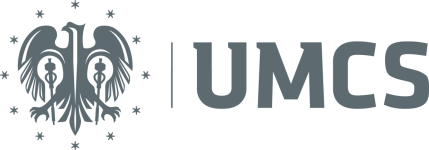 The regulations on granting and paying the scholarships for foreign doctoral students of the Doctoral School of Social Sciences in political science and public administration under the Project "Internationalization of doctoral education in the field of political science and administration at UMCS."§ 1[General provisions]1. The Regulations specify the conditions and procedure for granting the scholarships for foreign doctoral students under the Project "Internationalization of doctoral education in the field of political science and administration at UMCS.2. Terms of granting and paying scholarships for foreign doctoral students enrolled to the Doctoral School of Social Sciences in political science and public administration within the framework of the Project "Internationalization of doctoral education in the field of political science and administration at UMCS," hereinafter to as the Regulations, is established based on the agreement for co-financing the project No. PPI / STE / 2018/1/00004 / U / 001, concluded between the Maria Curie-Skłodowska University, from now on referred to as the Beneficiary, and the National Agency for Academic Exchange based in Warsaw from now on referred to as the Agency.3. Scholarships are financed from the funds of the Project "Internationalization of doctoral education in the field of political science and administration at UMCS", as a part of the "STER - doctoral scholarships for foreigners" program, co-financed from the European Social Fund under the Operational Programme Knowledge, Education, Development, a non-competition project entitled "Supporting the institutional capacity of Polish HEIs through the creation and implementation of international study programs" implemented under Measure 3.3 Internationalization of the Polish higher education, specified in the application for project co-financing No. POWR.03.03.00-00-PN16/18.4. The scholarships may be paid to foreign doctoral students for 12 months, with the proviso that in the 2019/2020 academic year, the scholarships will be paid from March 2020, while in the 2022/2023 academic year, no longer than until June 30, 2023. The scholarships for June 2023 must be paid in June 2023.5. The Beneficiary plans to award a scholarship to a maximum of 50% of foreign doctoral students studying in a given academic year at the Doctoral School of Social Science in political science and administration (in English) who will receive the highest score awarded by the Committee based on accepted criteria. The maximum number of scholarship holders in subsequent years will be as follows:1)    a maximum of 3 doctoral students in the 2019/2020 academic year2)    a maximum of 3 doctoral students in the 2020/2021 academic year3)    a maximum of 3 doctoral students in the 2021/2022 academic year4)    a maximum of 3 doctoral students in the 2022/2023 academic year.6. Recruitment will be conducted by the guidelines for implementing the principle of equal opportunities and non-discrimination, including accessibility for people with disabilities and the rule of equal opportunities for women and men as part of EU funds for 2014-2020.§ 2[The rules of qualifying candidates to receive a doctoral scholarship]1. Only doctoral candidates qualified to the Project "Internationalization of doctoral education in the field of political science and administration at UMCS" ", as a part of the "STER - doctoral scholarships for foreigners" program, can apply for the doctoral scholarship.2. The doctoral scholarship is awarded by the Rector at the request of doctoral student.3. An application for the doctoral scholarship in the 2019/2020 academic year shall be submitted by doctoral student by January 31, 2020. The deadlines for submitting applications in the following years will be announced in advance at the Project Office on Weteranów Street 18, 20-038 Lublin, and on the website (https://www.umcs.pl/en/doctoral-schools,16811.htm).4. An application sample for the doctoral scholarship for the first year of doctoral study is Annex 1 to these Regulations. For the second year and subsequent years of study is Annex 2 to these Regulations. The applications will be available on the doctoral schools’ website (https://www.umcs.pl/en/doctoral-schools,16811.htm).5. The information in the application submitted by doctoral student will be verified by the Committee.6. The Committee prepares a ranking list of the applicants for the doctoral scholarship.7. In the case of awarding the scholarship, an agreement will be concluded with doctoral student. 8. The scholarship in the first year of study at the Doctoral School will be awarded to doctoral students from the second semester of the academic year 2019/2020 after the first evaluation. It will be paid until the end of the first year of study (September).9. Payment of the scholarship will take place each authorized month, which will ensure a doctoral student's financial stability and will be a disciplining factor for good study results and re-acquisition of a scholarship.10. Doctoral student’s evaluation will be made based on these Regulations, specifying the rules of qualifying candidates for the scholarship, i.e., the mode, criteria, frequency of evaluating scientific progress/achievements.11. The evaluation will be made after every semester of study.12. The evaluation will be carried out by the Committee, which recommends candidates to the Rector. Based on the opinion of the Committee, the Rector grants scholarships.13. The evaluation criteria:1) for doctoral students of the first-year :- scientific publications;- result from the recruitment procedure (the result of the recruitment interview, including   evaluation of the research project);- participation in scientific conferences with a paper;- membership in scientific societies and associations.2) for doctoral students in subsequent academic years:- grades obtained from the courses (lectures, seminars) in the academic year 20 ........ / 20 ....... semester .....- evaluation of the progress of the doctoral student's scientific work together with the opinion of the scientific supervisor by the Committee;- scientific publications consistent with the research area and from the list of ranked scientific journals;- participation in scientific conferences with a paper;- involvement in research projects, scientific grants, or obtaining scholarships or internships at scientific or research institutions. In the case of participation in a research project (grant), the grant manager determines in writing the doctoral student's actual involvement in implementing the grant in a given year (in percent).14. The evaluation period will be the semester.15. The results of scholarship holders are monitored by an appointed Committee, consisting of the Director of the Doctoral School, Director of the  Institute under which doctoral student implements his program, supervisor/supervisors of doctoral students receiving scholarships who can directly assess the development and doctoral student’s scientific progress. The purpose of this solution is to preserve the objectivity of evaluating  doctoral student's scientific progress.16. In monitoring and evaluating a doctoral student's scientific progress, it will be essential to consider how the doctoral student carries out his scientific research and whether these studies bring effects in the form of publications and speeches at scientific conferences.17. At least once a semester, the scholarship holder will be required to submit a supervisor's opinion on the progress in the implementation of the research plan and preparation of the doctoral dissertation as well research report.18. The scholarship holder will be monitored on an ongoing basis by his/her supervisor during regular meetings (at least once every two weeks) and on-line or e-mail contacts (at least once a week). Besides, doctoral student will be the subject to mid-term evaluation after the fourth semester of study. The Committee will carry out the assessment.§ 3[Rules on the withholding of the payment of the scholarships for the next period]1. Withholding of the payment of the scholarship for doctoral student will be conditioned based on the next evaluation of scientific progress.2. The appointed Committee, after the subsequent evaluation, will award scholarships according to criteria specified in the Regulations.3. No further progress in doctoral student's research, no publication activity, no participation in conferences, no participation in research projects, scientific grants, low activity, including lack of involvement in activities in scientific or research institutions will translate into low scoring and, consequently the loss of the scholarship for the next semester.4. An additional reason for withholding the scholarship payment will be doctoral student’s resignation from the Doctoral School or his/her removal from the list of doctoral students. In this situation, the scholarship payment will be withheld from the next month.§ 4[Transitional provisions]1. The Regulations enter into force on the day of signing and apply to the procedures for granting a scholarship for foreign doctoral students of the Doctoral School of Social Sciences under the Project "Internationalization of doctoral education in the field of political science and administration at UMCS"  from the academic year 2019/2020.